Растяжение связокСвязки фиксируют суставы и соединяют кости друг с другом, обеспечивая их подвижность.Растяжение связок возникает тогда, когда некое движение выходит за границы естественного — либо амплитуда больше, чем надо, либо направление движения не такое, как положено. Суть растяжения состоит в том, что естественной эластичности связок оказывается недостаточно, как следствие в самой связке повреждаются волокна соединительной ткани и кровеносные сосуды.Растяжение связок сопровождается:острой интенсивной болью, резко усиливающейся при движениях;припухлостью (иногда);подкожной гематомой (иногда).Неотложная помощь:покой и возвышенное положение пострадавшему суставу;холод: на 25—30 минут приложить что-нибудь холодное к месту ушиба; то, что нагрелось, заменять новым холодным, использование холода желательно повторять в течение 24 часов после ушиба, оптимально 10—15 минут каждые 2 часа;фиксирующая повязка на сустав, ставящая своей целью максимальное ограничение пассивных движений (оптимально использование эластичного бинта).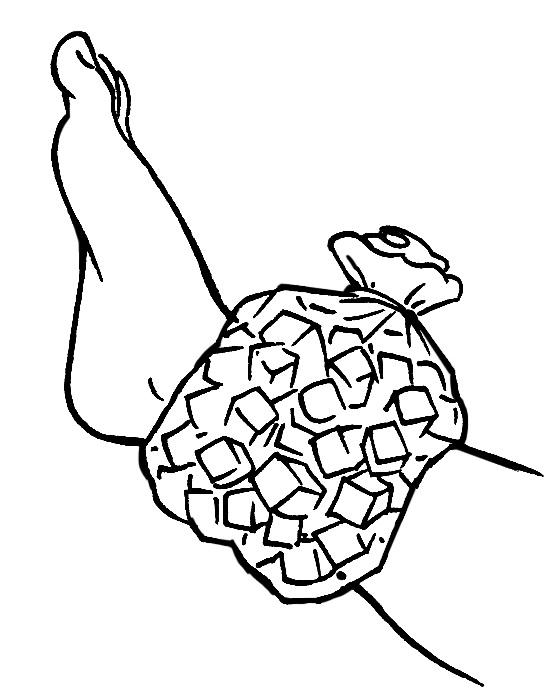 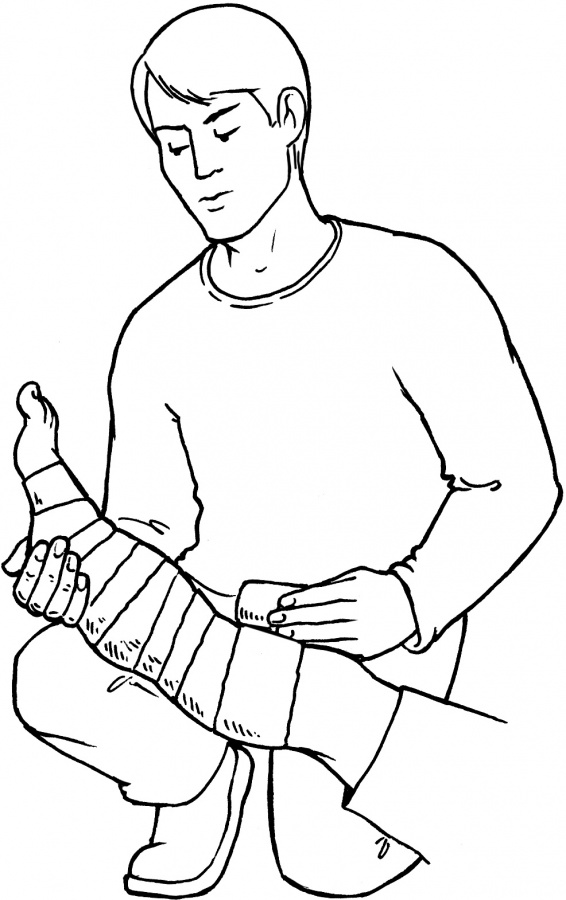 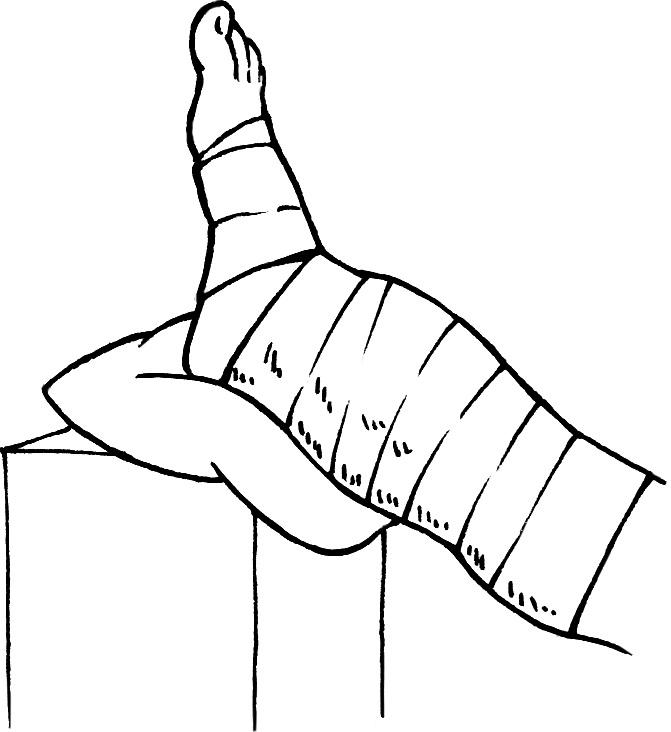 Нельзя:опираться на поврежденную конечность и (или) нагружать ее любыми другими способами;растирать область растяжения;прикладывать согревающие компрессы в течение 48 часов после растяжения (после 48 часов можно, но бесполезно).ВНИМАНИЕ!Растяжение связок — это диагноз, который ставит врач. Вы никогда не можете быть уверены в том, что нет ничего более опасного, нежели растяжение связок (вывих, перелом, разрыв связки и т. п.). При первой возможности — к доктору!Срочно к врачу, если:во время растяжения был слышен звук, напоминающий треск;интенсивная боль не уменьшается в течение 24 часов;через 2 дня после растяжения нет улучшения;кожа в области поврежденного сустава покраснела и стала горячей на ощупь.ВНИМАНИЕ!Ограничивать движения в поврежденном суставе следует не менее 5—6 дней, и это положение особенно актуально в первые двое суток.